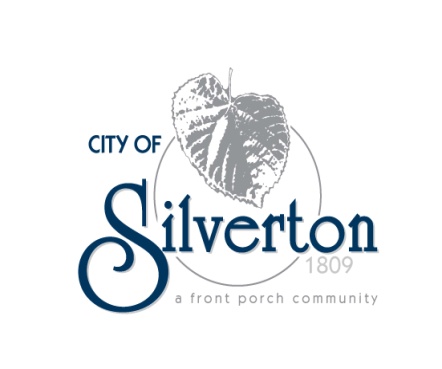 RECORD OF PROCEEDINGSMinutes of the Silverton City Council MeetingHeld Thursday, September 17, 2009The Council of the City of Silverton met for a business meeting in Council Chambers at 6860 Plainfield Road at 7:00 pm on Thursday, September 17, 2009. Mayor John Smith called the meeting to order.OPENING REMARKS:Mayor Smith led a moment of silent prayer, followed by the Pledge of Allegiance. ROLL CALL:Elected Officials:John Smith, Mayor			PresentWilla Garner, Council		PresentJoyce Glover, Council		PresentShirley Hackett, Council		PresentMark Quarry, Council		PresentFrank Sylvester, Council		PresentDottie Williams, Council		PresentAlso present:Mark Wendling, City ManagerBryan Pacheco, City SolicitorMeredith George, Clerk of CouncilJoAnna Brown, Community Development DirectorTom Peterson, Finance DirectorREVIEW MEETING AGENDA:No changes needed.APPROVAL OF MINUTES FROM PRIOR MEETINGS:Mayor Smith presented the minutes from the August 20, 2009 Council Meeting, and the September 3, 2009 Workshop for approval. Mrs. Glover motioned for approval of the minutes with any necessary corrections and was seconded by Mr. Sylvester.  All present voted aye. Motion carried. MAYOR’S COMMENTS AND GUESTS:Mayor Smith reminded everyone about the Mayor’s Prayer Brunch he will be hosting at Silverton Paideia Elementary on Saturday, September 26, 2009 from 11:30 a.m. to 1:00 p.m. Mayor Smith reported that the Cincinnati Playhouse in the Park will offering an “Off the Hill” performance at Silverton Paideia Academy on Saturday, October 3, 2009 at 3:00 p.m. The play, “New Kid,” is a modern classic about the immigrant experience. Tickets are $5 each for anyone 13 and up. Kids 12 and under are free. For more information or to purchase tickets call 363-5473.Mrs. Brown reported that there will be a community wide Open House, in conjunction with the Mayor’s Prayer Brunch on September 26. There will be a list of all local listings, along with mortgage representatives and members of the Silverton Housing Council on hand to welcome and assist potential Silverton residents. Mr. Pacheco administered the oath to Mr. Brian Crutchfield, who was appointed to the Civil Service Commission on September 3, 2009. Ms. Katy Holm, branch manager of the Deer Park Branch Public Library made a presentation to Council about the services the library offers and the funding problems that lie ahead. A levy will appear on the November ballot to aid in the funding of the library. Mrs. Glover thanked Ms. Holm for the valuable information she presented about the Public Library of Cincinnati and Hamilton County.PUBLIC COMMENT:Mary Wright – 6700 Stoll LaneMrs. Wright thanked everyone who turned out to support the Block Watch Fall Yard Sale, which was held at Meier’s Winery on September 12., stating that it was “Another successful Block Watch event”.Carol Weiper – 3838 N Broadlawn CircleMrs. Weiper commented on Ms. Holm’s presentation, stating it would be a shame if the Deer Park branch library had to close, as it is used by children, adults and seniors alike. OLD BUSINESS AND GENERAL COMMENTS:None.NEW BUSINESS AND COMMITTEE REPORTS:City Manager’s ReportDuke Gas Main Replacement ProjectMr. Wendling addressed the gas main replacement project and the complaints the City received about the detour. Mr. Wendling stated Duke was supposed to call us to discuss the detour route before it was determined, which did not happen. Mr. Wendling contacted Duke regarding the Sibley – East – South detour and requested a more appropriate route. Duke responded by detouring the traffic down Webster to Ohio. Unfortunately, it is not a City project and while we have input we cannot control it. Mr. Quarry stated the traffic was very disruptive to his neighborhood. 1.2  2009 SCIP ProjectsMr. Wendling reported a request has been made to Adleta for the schedule for the Hampton/Aldon portion of the project, and the City has received no response. The deadline for the project is October 31. Additionally, we are waiting to hear back from Adleta for the price of replacing the subgrade on East Avenue since the original is not stable, and also asking when the work on East will resume. Again, we have received no response. Mr. Wendling and Mr. Casto will continue to press Adleta to resume the projects.Clerk of Court ReportMrs. George gave the August 2009 Mayor’s Court report. Mr. Sylvester motioned to approve the report and was seconded by Mr. Quarry. All members present voted aye. Motion carried. Budget ReportMr. Peterson gave the July and August 2009 Budget Report. Mrs. Hackett stated Council needs to act now on our budget problems and begin to decide what areas need to be cut. All Council members were in agreement. Mr. Wendling stated these areas will be looked at as part of the 2010 budget process, which will begin in early to mid October. Mrs. Glover motioned to approve the budget report and was seconded by Mr. Quarry. All members present voted aye. Motion carried. COMMITTEE REPORTS:Councilman SylvesterNo report.Councilwoman WilliamsNo report.Councilwoman GarnerNo report.Councilwoman GloverMrs. Glover reported that the LSDMC is reviewing the budget, as enrollment is down from 423 students to 380 students. Mrs. Bunte is settling in quite well as the new principal and is requiring all students to complete 90 minutes of math and 90 minutes of reading daily. Volunteers for tutoring are still needed. Contact Mrs. Glover if you are interested. The LSDMC is hopeful that the new Cincy After School director will be in place by the end of September. Mrs. Glover was also pleased to report new interest in the LSDMC from teachers and parents alike. Councilwoman HackettMrs. Hackett reported the UFB will be presenting an educational session to city residents on October 3, 2009 from 10:00 a.m. to 11:30 a.m. at the Deer Park Silverton Joint Fire District. Robert Stroup, Wendi VanBuren and Steve Studt will be the presenters, followed by a panel discussion, question and answer session. A door prize will be awarded at the conclusion of the session. Mrs. Hackett reported the Design Review Board met earlier today and approved a new sign for the Davita Dialysis Center located at 6929 Silverton Avenue. Councilman QuarryNo report.NEW BUSINESS/OPEN DISCUSSION:None. INTRODUCTION AND READING OF LEGISTLATION:Mrs. George gave the reading of Ordinance 09-3305 An Ordinance to Levy Special Assessments on Property for the Total Cost of Mitigating Noxious Weeds and High Grass Pursuant to Sections 91.70-.73 of the Municipal Code of Ordinances and R.C. 715.261 and Declaring an Emergency. Mrs. Glover motioned for passage and was seconded by Mr. Sylvester. A roll call vote was taken. All members present voted aye. Motion carried. Mr. Sylvester motioned to suspend the rules and was seconded by Mrs. Williams. A roll call vote was taken. All members present voted aye. Motion carried. Mrs. George gave the first reading of Ordinance 09-3306 An Ordinance Adopting the Recommendations of the Silverton Planning Commission and Amending Chapter 153 of the Municipal Code of Ordinances to Read as Follows in Exhibit A.Mrs. George gave the reading of Resolution 09-571 A Resolution Authorizing the City Manager to Submit Application to and Enter into Contract with the Ohio Public Works Commission for State Capital Improvement Program (SCIP) Funds. Mrs. Garner motioned for passage and was seconded by Mr. Quarry. A roll call vote was taken. All members present voted aye. Motion carried.AGENDA ITEMS FOR THE NEXT COUNCIL MEETING:None.MOTION TO RETIRE TO EXECUTIVE SESSION:Mr. Quarry motioned to retire to executive session to consider the appointment, employment, dismissal, discipline, promotion, demotion or compensation of a public employee per ORC 121.22(G). Mrs. Glover seconded the motion. A roll call vote was taken. All members present voted aye. Motion carried. MOTION TO RECONVENE THE REGULAR MEETING:Mrs. Williams motioned to reconvene the regular meeting and was seconded by Mrs. Garner. All members present voted aye. Motion carried.MOTION TO ADJOURN MEETING:Motion to adjourn was made by Mrs. Glover and seconded by Mr. Quarry. All present voted in favor. Motion carried. The meeting adjourned at 9:05 p.m.Respectfully submitted,_____________________________________Meredith L. GeorgeClerk of Council_____________________________________John A. Smith Mayor_____________________________________Mark T. WendlingCity Manager